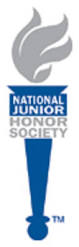 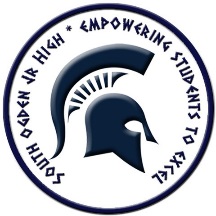 OFFICER APPLICATION South Ogden Junior High ChapterOf The National Junior Honor SocietyApplications due Thursday, May 12thNJHS officers work with the faculty advisors to plan, prepare, and carry out our meetings, projects, and inductions ceremony. These officers (five 8th graders and 5 ninth graders) are expected to represent NJHS as leaders in the school and community. Applicants must be seventh or eighth grade members of NJHS. The term of service is the entire 2016-2017 school year. Officers are chosen through a popular election and interview process. In order to be included in the popular election, applications must be turned in on time. Faculty advisors will conduct interviews based on the results of the election.  Be sure to turn in your application to Ms. Norr (room 208) by Thursday May 12th at 3:15.I.  ADMINISTRATIVE INFORMATIONName								Grade                                                                              Spartan Forum TeacherII. ROLE OF AN OFFICER – In your own words, describe a few of the qualities you believe an NJHS officer needs.______________________________________________________________________________________________________________________________________________________________________________________________________________________________________________________________________________III. CHOICE TO BE AN OFFICER– Why do you want to be an NJHS officer?______________________________________________________________________________________________________________________________________________________________________________________________________________________________________________________________________________IV. PARTICIPATION HISTORY – What has been your involvement with NJHS this year? If you have not been very involved, why is that?______________________________________________________________________________________________________________________________________________________________________________________________________________________________________________________________________________V.  OTHER ACTIVITIES – NJHS members are very busy students. List any other activities or advanced courses that you will be involved in next year. Guess the number of hours demanded by them each week. This helps us understand how busy you will be.VI. CHARACTER & ATTRIBUTES –  Write a short statement explaining why you think you would be a good officer.______________________________________________________________________________________________________________________________________________________________________________________________________________________________________________________________________________STUDENT: I understand that completing this form does not guarantee selection to be an NJHS officer, and that the information presented here is complete and accurate.  PARENT/GUARDIAN: I have read the information provided by my son/daughter on this form and support him/her in seeking this leadership position. Student Signature									DateParent/Guardian Signature								DateRemember, officers are chosen through a popular election and interview process. In order to be included in the popular election, applications must be turned in on time. Faculty advisors will conduct interviews based on the results of the election. Students will be notified about by a note in their Spartan Forum classes. This note will either tell applicants about the interview process, or encourage them to stay involved in NJHS as a contributing member but not an officer.   Activity or ClassHours a WeekDescription